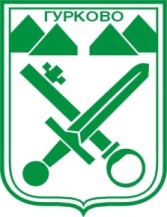 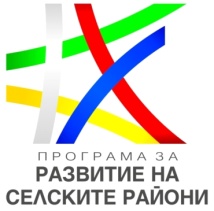 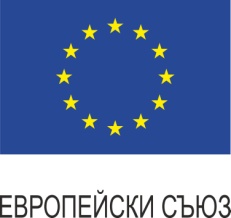 „Европейският земеделски фонд  за развитие на селските райони. 		Европа инвестира в селските райони”Откриване на строителна площадка на обект "РЕКОНСТРУКЦИЯ И МОДЕРНИЗАЦИЯ НА СУ „ХРИСТО СМИРНЕНСКИ“ ГР. ГУРКОВО "На 16.10.2020 г.  от 10,30 часа ще се открие строителна площадка на обект "РЕКОНСТРУКЦИЯ И МОДЕРНИЗАЦИЯ НА СУ „ХРИСТО СМИРНЕНСКИ“ ГР. ГУРКОВО ". Проектът е на стойност 1 075 181,42  лв. с ДДС и се осъществява с финансовата подкрепа на ПРСР по подмярка 7.2. "Инвестиции в създаването, подобряването или разширяването на всички видове малка по мащаби инфраструктура", мярка 7 „Основни услуги и обновяване на селата в селските райони” по договор  за предоставяне на безвъзмездна финансова помощ №BG06RDNP001-7.002-0025-C01 от 20.03.2020 г., сключен между община Гурково и Държавен фонд „Земеделие” .